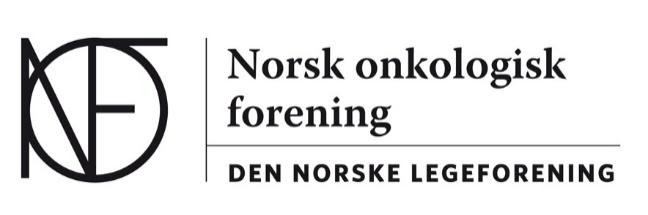 Tilstede:Daniel Heinrich/AhusÅslaug Helland/OUS-DNRÅse Vikesdal Svilosen/SUSAstrid Dalhaug/Nordlandssykehuset Bodø                Fraværende:Dalia Dietzel/Sykehuset Telemark HF                			Gardermoen 30.01.20Styremøte NOF Scandic Oslo Airport, 30.01.2020 kl 10-16  Styremøte NOF 10-11.30   Lunsj 11.30-12.30   Møte med spesialistkomiteen 12.30-14.00   Styremøte NOF 14.00-16.00
Stavanger 03.02.20Åse Vikesdal SvilosenSekretær NOF. 01/20Referat styremøte 20.11.19, årsmøte 21.11.19 og styremøte 10.12.19Referat: Godkjent02/20Høringer:Endringer i solarieregelverket, frist 18.03.20. se vedleggReferat: Norsk melanomgruppe bes om en høringsuttalelse dersom de synes det er noe å kommentereUtvalg for menneskerettigheterReferat: Ikke aktuelt å svare. Alternativ regulering av pasientforløp i spesialisthelsetjenestenReferat: Ikke aktuelt å svare.  Endringer i legeforeningens lover ang spesialforeningReferat: ikke aktuelt å svare.  Suppleringsvalg for Rådet for legeetikk varamedlem, frist 01.03.20.Referat: Åse hører med Birthe Lie-Hauge, evt Kathrine Vanderaas.Evaluering av ordningen med lokalforeningReferat: ikke aktuelt å svare03/20Sosiale medier - skal NOF profilere seg på Facebook, Instagram, Twitter?Finnes det noe sentral strategi fra Legeforeningen?Referat: Inviterer Vilde til et møte ift videre plan. Facebook side?  04/20Engelsk navn/tittel - Finnes det fra før? Finnes det eksempler fra andre fagmedisinske foreningerForslag til navn: Norwegian Association of Oncology, Norwegian Oncology Association, (eller Society som i ESMO og ASCO)Forslag til tittel: Member / Chairman of the BoardReferat: Leder: Chairman of the BoardMedlem: Member of the BoardNOF: Norwegian Association of Oncology05/20Fagstipend - informasjonReferat: Åse sender mail til Vilde ift fagstipend som sendes via maillista til NOF. Avgjøres på neste styremøte. Gjennomgang av stipender og budsjett.   06/20Frikjøp av leder - hvem jobber videre med dette? Hvordan?Flere andre fagmedisinske foreninger «kjøper ut» leder … som regel med 20 %Referat: Dette praktiseres litt ulikt i de fagmedisinske foreninger. Jobbes videre med dette ift både inntekts- og utgiftssiden. Legitimering overfor arbeidsgiver mtp fri til NOF-arbeid.se på inntektssiden (industrien)se på utgiftssiden beløp/kostnad for 20% stilling: Daniel sjekker dette. 07/20Referansegruppe Nye MetoderReferat fra siste møte Arne Berg stiller sin funksjon som representant til disposisjon men er åpen for å fortsette dersom styret ønsker detHøring av legeforenings innspill til evaluering av systemet Nye MetoderReferat: Viktig at NOF sitter i denne gruppen. Daniel Heinrich overtar vervet etter Arne Stenrud Berg. Støtter Legeforeningens innspill. 08/20Brev til HOD angående forskrift til lovfesting av Nye Metoder?Forslag til utforming av systemet i fremtidenReferat: Daniel kommer med et innspill ift vurdering og beslutningsprosessen.  09/20Innspill til regjeringens strategi for kliniske studierSe mail fra O. T. BrustugumReferat: Innspill fra NOF. Strategi for å gjøre kliniske studier tilgjengelig for alle. Åslaug lager et utkast og sender rundt. Daniel deltar på møte 12. mars. 22.april DM Arena Kreftkonferansen på DNR, Daniel deltar, tema: likeverdig behandling for persontilpasset medisin. Norsk Aften på ASCO 1. juni 2020.   10/20Skal styret i NOF ha et hovedtema å jobbe for / med hvert år? Referat: Kommer tilbake til dette. Rekruttering, Nye metoder, gentesting. 11/20Legeforeningens fagteam presenterer seg (dette punktet er noe usikker siden vi ikke har noe bekreftelse på at noen fra legeforeningen kan møte)Diskusjon om hvordan de kan hjelpe Gjør kloke valgReferat: Utgår da Legeforeningen ikke kan møte.12/20Status genomisk testing i NorgeInformasjon om potensiell nasjonal prosjekt (IMPRESS)Behov for NOF til å involvere seg?Referat: Åslaug informerer om planlagt prosjekt. 14/20Møtedatoer NOF styremøter 2020Referat:Fredag 6. mars kl 12-13